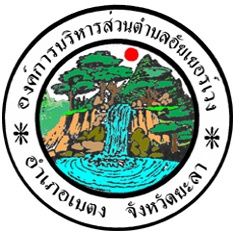 แผนดำเนินงาน ประจำปี พ.ศ.2556  --------------------------------------------งานนโยบายและแผนสำนักปลัด  องค์การบริหารส่วนตำบลอัยเยอร์เวง                                                               อำเภอเบตง  จังหวัดยะลา                                                                      โทรศัพท์ 073-285072                                                                          โทรสาร 073-285111-7